東榮國小母語推動特色東榮國小母語推動特色東榮國小母語推動特色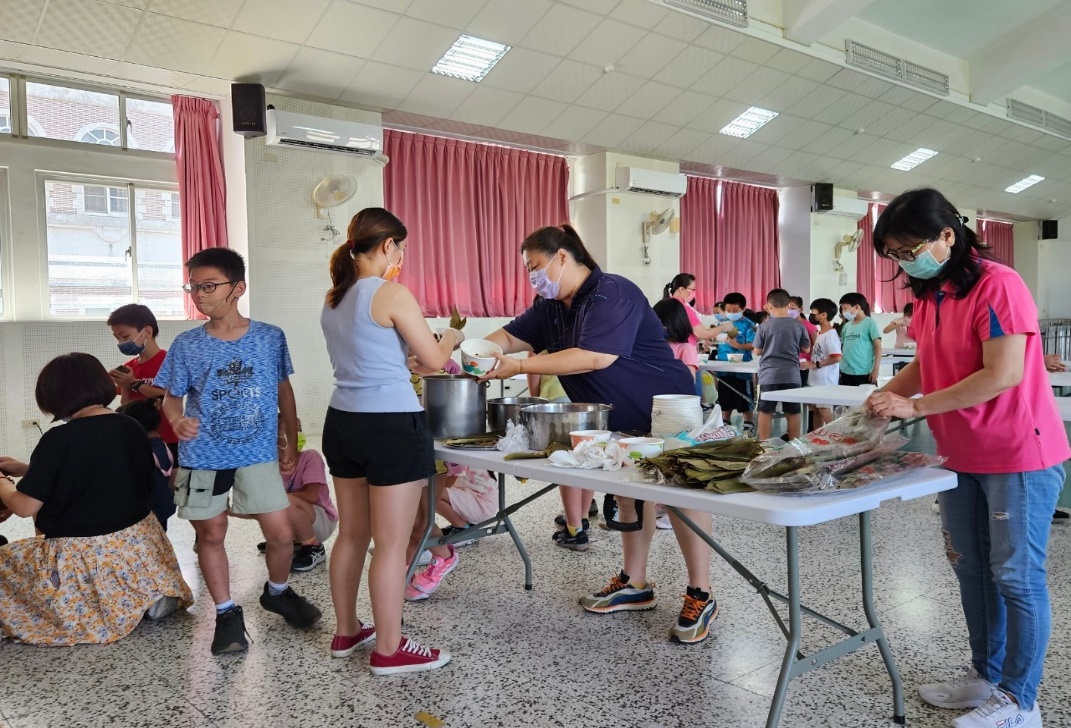 包粽子初體驗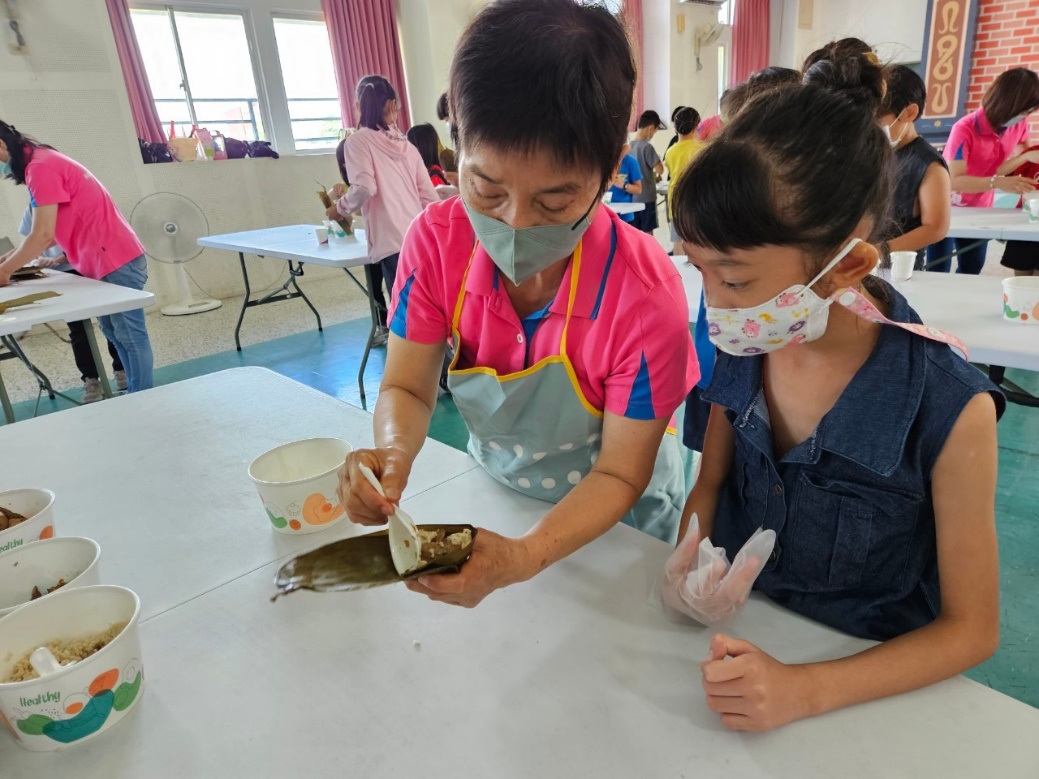 包粽子初體驗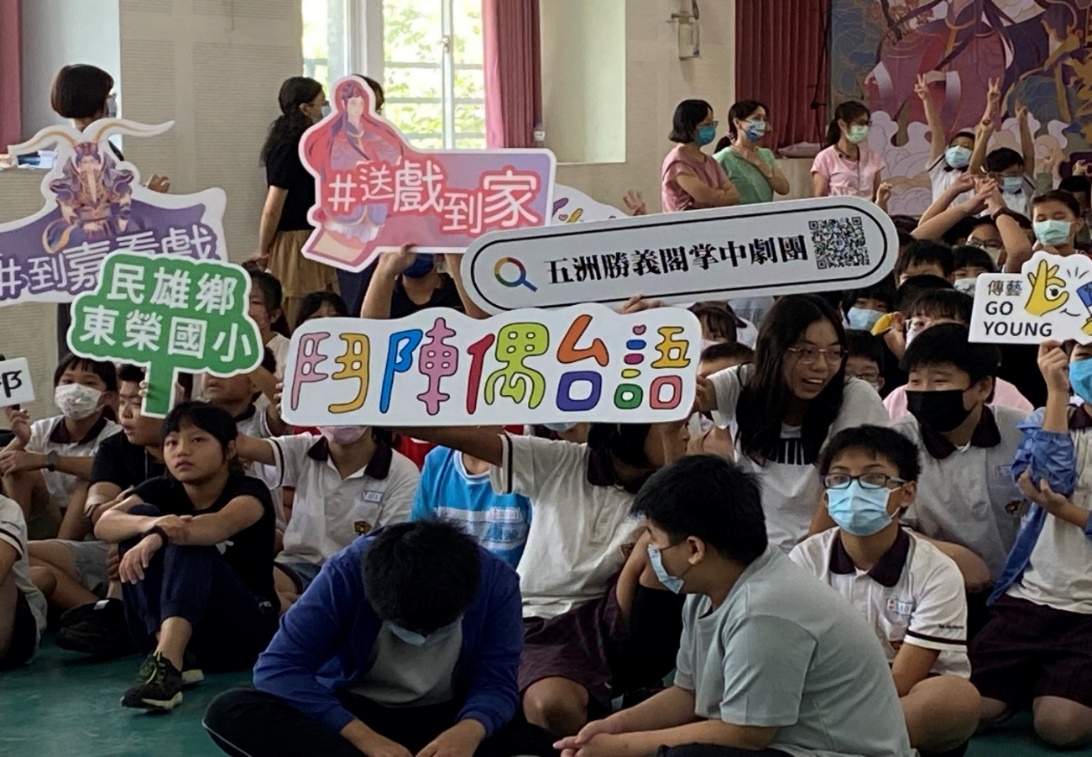 特色宣導- 看戲講台語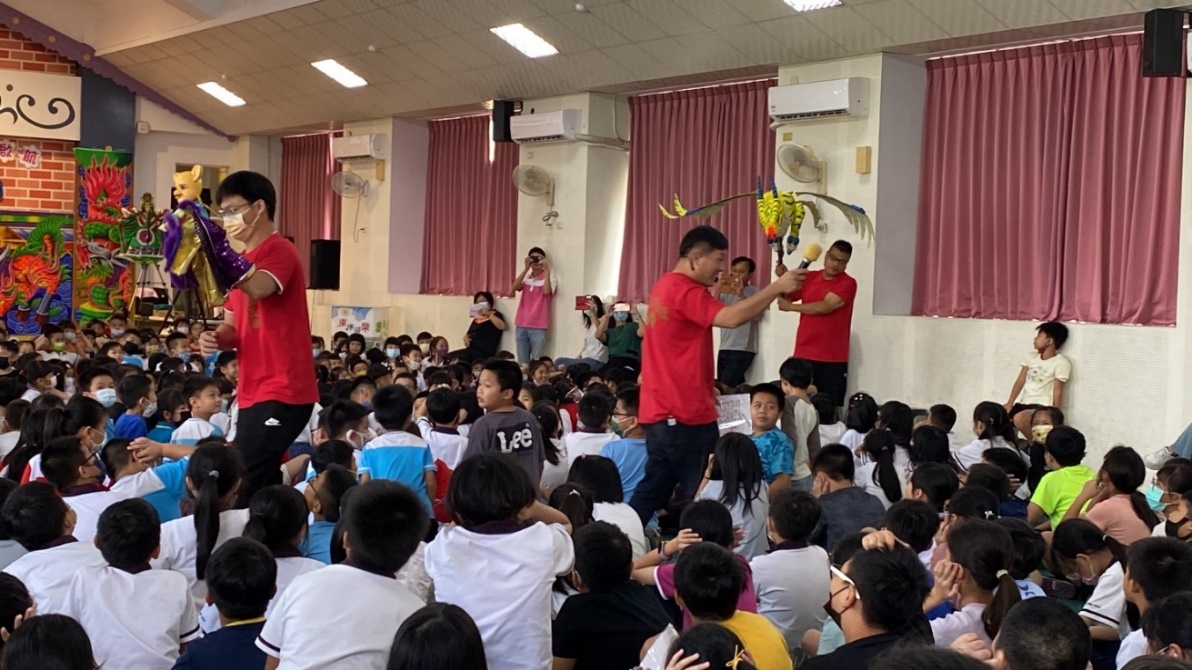 布袋戲團到校演出- 看戲講台語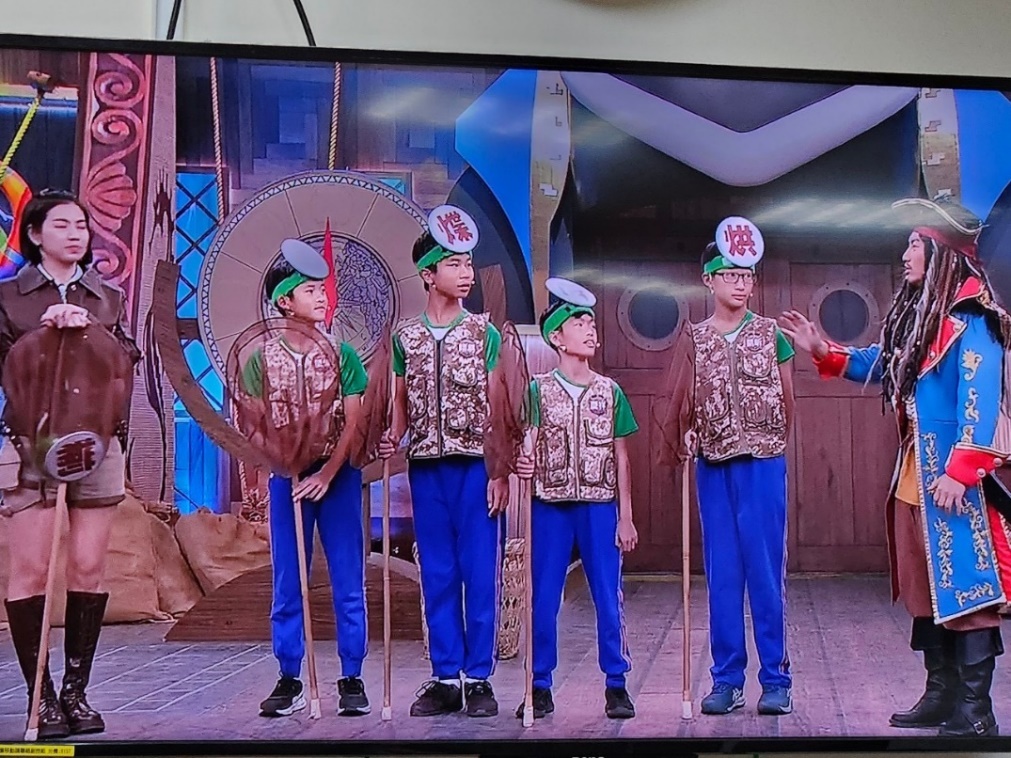 參加公視母語節目錄影-非常了不起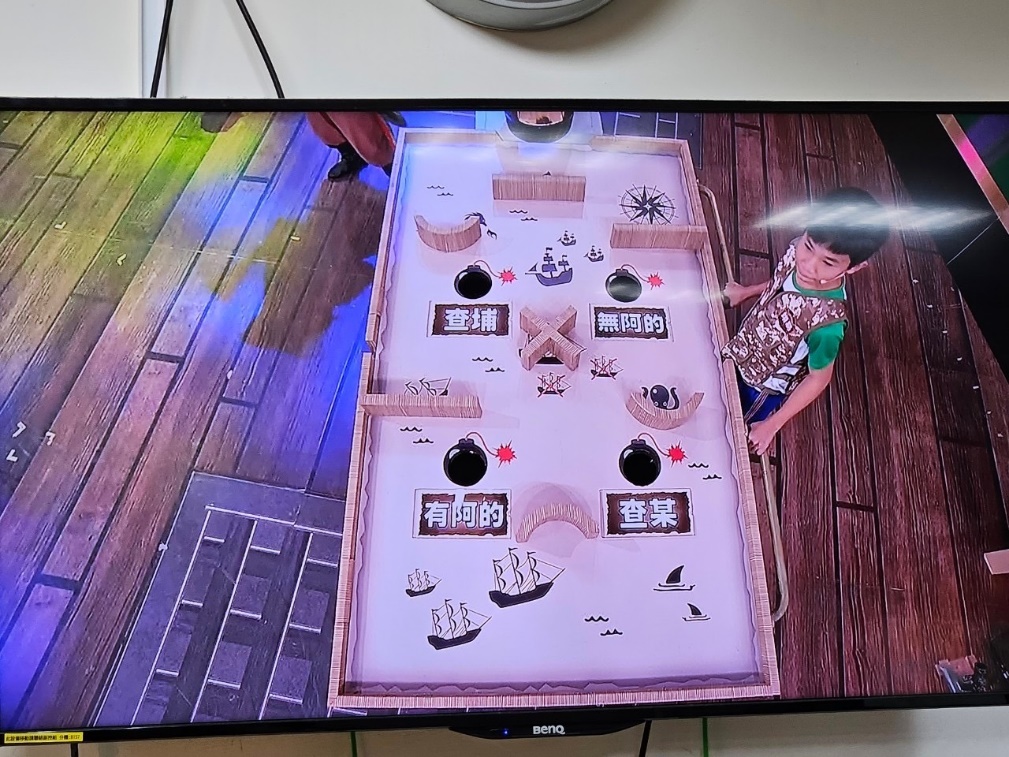 參加公視母語節目錄影-非常了不起